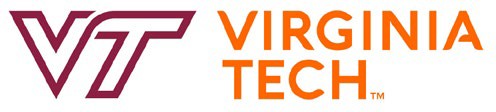 TERMS OF FACULTY OFFERREAPPOINTMENTDate of Offer:	Enter Date of OfferResponse Due Date:	Enter Response Due DateName:	Enter Name of CandidateVirginia Tech ID Number:	Enter Candidate's ID NumberDepartment:	Enter Dept Name & 6 Digit NumberAnnual Salary:	Enter Annual SalaryEffective Date:	Enter Effective Date of AppointmentRestricted End Date:	Enter End Date of AppointmentPosition Number:	Enter 6 Digit Position NumberRank:	Enter RankTenure Status:	Non-Tenure TrackAppointment Type:	RestrictedAgency 229 Assignment, if relevant:	Enter % ExtensionEnter % Ag Experiment StationAppointment Period:	Academic YearLocation of Work:	Enter Location of Work - e.g. Blacksburg, VAREAPPOINTMENT:This is a full-time, academic year, restricted appointment. Continuation of this appointment, even during the initial year, is subject to the availability of funds, the need for services, and satisfactory performance.Academic year faculty are expected to be available up to two weeks before the start of classes through two weeks following commencement. The department head will notify you of specific obligations during the pre- and post-class period.FINAL APPOINTMENT APPROVAL AND FACULTY HANDBOOK:The terms and conditions of faculty employment are found in the Faculty Handbook, which is subject to change at  any time by the Board of Visitors. The handbook is available at www.provost.vt.edu . All appointments are subject to final approval by the Board of Visitors.All employees are expected to ensure that business activities are conducted properly and in compliance with various federal and state laws. A list of all policies in effect is located on the university’s website at www.policies.vt.edu.OTHER TERMS OF THIS APPOINTMENT:Verify the personal information listed at the beginning of this form. Notification of acceptance of these terms of offer must be received by the Response Due Date stated on the first page of this terms of offer.I accept the position as described above.(Candidate’s Signature)	(Date)T&R Non Tenure Track – Full Time – Academic Year – Restricted Reappointment (template last revised 4/7/2020)	1Offer made by: 		 (Dept. Head Signature) 	 (Date)(Dean or VP Signature)(Date)